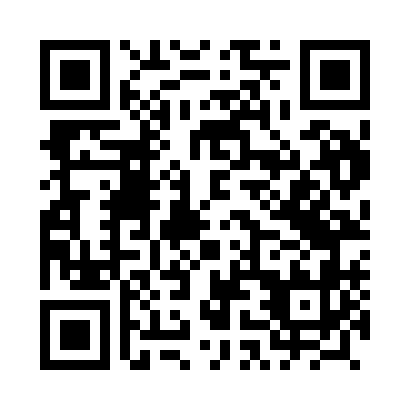 Prayer times for Gaski, PolandWed 1 May 2024 - Fri 31 May 2024High Latitude Method: Angle Based RulePrayer Calculation Method: Muslim World LeagueAsar Calculation Method: HanafiPrayer times provided by https://www.salahtimes.comDateDayFajrSunriseDhuhrAsrMaghribIsha1Wed2:144:5312:275:378:0210:332Thu2:134:5112:275:388:0410:343Fri2:124:4912:275:398:0610:344Sat2:114:4712:275:418:0810:355Sun2:114:4512:275:428:1010:366Mon2:104:4312:275:438:1110:367Tue2:094:4112:275:448:1310:378Wed2:084:3912:275:458:1510:389Thu2:074:3812:275:468:1710:3910Fri2:074:3612:275:478:1810:3911Sat2:064:3412:275:488:2010:4012Sun2:054:3212:275:498:2210:4113Mon2:044:3012:275:508:2410:4214Tue2:044:2912:275:518:2510:4215Wed2:034:2712:275:528:2710:4316Thu2:024:2512:275:538:2910:4417Fri2:024:2412:275:548:3010:4418Sat2:014:2212:275:558:3210:4519Sun2:014:2112:275:568:3410:4620Mon2:004:1912:275:578:3510:4721Tue1:594:1812:275:588:3710:4722Wed1:594:1612:275:588:3810:4823Thu1:584:1512:275:598:4010:4924Fri1:584:1412:276:008:4110:4925Sat1:584:1212:276:018:4310:5026Sun1:574:1112:276:028:4410:5127Mon1:574:1012:276:038:4510:5128Tue1:564:0912:286:038:4710:5229Wed1:564:0812:286:048:4810:5330Thu1:564:0712:286:058:4910:5331Fri1:554:0612:286:068:5110:54